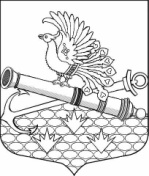 МЕСТНАЯ АДМИНИСТРАЦИЯМУНИЦИПАЛЬНОГО ОБРАЗОВАНИЯ МУНИЦИПАЛЬНЫЙ ОКРУГ ОБУХОВСКИЙ ПОСТАНОВЛЕНИЕг. Санкт-ПетербургО ВНЕСЕНИИ ИЗМЕНИЙ В ВЕДОМСТВЕННУЮ  ЦЕЛЕВУЮ ПРОГРАММУ НА 2019 ГОД «РАЗВИТИЕ МУНИЦИПАЛЬНОЙ СЛУЖБЫ В ОМСУ МО МО ОБУХОВСКИЙ»,УТВЕРЖДЕННУЮ ПОСТАНОВЛЕНИЕМ ОТ 10.09.2018 № 52Местная администрация МО Обуховский  ПОСТАНОВЛЯЕТ:Внести изменения в ведомственную целевую программу на 2019 год «Развитие муниципальной службы в ОМСУ МО МО Обуховский», утвержденную постановлением МА МО МО Обуховский от 10.09.2018 № 52, изложив ее в новой редакции согласно приложению к настоящему постановлению. Опубликовать настоящее Постановление на официальном сайте МО МО Обуховский в сети Интернет.Контроль исполнения  настоящего Постановления возлагаю на себя.Глава Местной администрацииСеменов М.Е.Приложениек постановлению МАМО МО Обуховскийот 10.12.2018 №  86ВЕДОМСТВЕННАЯ ЦЕЛЕВАЯ ПРОГРАММА НА 2019 ГОДРазвитие муниципальной службы в МА МО МО ОбуховскийПаспорт программыПЛАН РЕАЛИЗАЦИИ ВЕДОМСТВЕННОЙ ЦЕЛЕВОЙ ПРОГРАММЫОБОСНОВАНИЕ И РАСЧЕТЫ НЕОБХОДИМОГО ОБЪЕМА ФИНАНСИРОВАНИЯ ПРОГРАММЫ«Развитие муниципальной службы в ОМСУ МО МО Обуховский»целевая статья – 42801 0 018 010.12.2018№ 86 1.Наименование программыРазвитие муниципальной службы в ОМСУ МО МО Обуховский2.Правовые основания для разработки программы:- п.1 п.п.36 ст.10 Закона Санкт-Петербурга от 23.09.2009   № 420-79 «Об организации местного самоуправления в Санкт-Петербурге»3.Реализуемый вопрос местного значения-  организация профессионального образования и дополнительного профессионального образования выборных должностных лиц местного самоуправления, членов выборных органов местного самоуправления, депутатов муниципальных советов муниципальных образований, муниципальных служащих и работников муниципальных учреждений, организация подготовки кадров для муниципальной службы в порядке, предусмотренном законодательством Российской Федерации об образовании и законодательством Российской Федерации о муниципальной службе4.Разработчик программы:МА МО МО Обуховский5.Основные цели  и задачи программы:Цель Программы – поддержание у сотрудников уровня профессионального развития, необходимого для качественного выполнения задач, стоящих перед ОМСУ МО МО Обуховский и повышения эффективности муниципального управления. Задачи Программы: -совершенствование правовой базы, регулирующей 
  муниципальную службу в МО МО Обуховский; -профессиональное развитие муниципальных служащих; -формирование системы управления муниципальной 
  службой;  - организация системы повышения квалификации лиц, замещающих муниципальные должности, должности муниципальной службы и должности, не отнесенные к должностям муниципальной службы  в органах местного самоуправления МО МО Обуховский 6.Срок реализации программы2019 год 7.Источники финансирования программыместный бюджет МО МО Обуховский8.Объем финансирования программы (в тыс. руб.)316,59.Ожидаемые конечные результаты реализации программыПоследовательная реализация Программы позволит достичь следующих результатов: - повышение профессионального уровня сотрудников ОМСУ;- обеспечение открытости, гласности муниципальной службы;- повышение правовой культуры муниципальных служащих.10.Ожидаемая численность участников, задействованных в мероприятиях 9 чел.№ п/пНаименование мероприятийСрокисполненияДенежные показатели(тыс. руб.)Исполнитель1.Мониторинг действующей муниципальной правовой базы на предмет соответствия действующему законодательству. Внесение соответствующих изменений в муниципальные правовые акты в сфере регулирования трудовых отношений20190.0Специалист по кадровой работе, главный специалист-юрист2.Совершенствование содержания положений о структурных подразделениях и должностных инструкций муниципальных служащих и технических работников на предмет выявления излишних и дублирующих функций с учетом целей и задач ОМСУ 20190.0Специалист по кадровой работе, руководители структурных подразделений ,главный специалист-юрист 3.Подготовка и проведение аттестации муниципальных служащих, в сроки установленные законодательством, в целях определения соответствия замещаемой должности20190.0Специалист по кадровой работе, главный специалист-юрист4.Подготовка и проведение квалификационных экзаменов для  муниципальных служащих, в целях присвоения классных чинов в  соответствии с замещаемыми  должностями20190.0Специалист по кадровой работе, главный специалист-юрист5.Изучение опыта работы ОМСУ других муниципальных образований по развитию муниципальной службы 20190.0Специалист по кадровой работе, главный специалист-юрист6.Информирование муниципальных служащих по актуальным вопросам муниципальной службы20190.0Специалист по кадровой работе, главный специалист-юрист7.Организация профессиональной подготовки, повышения квалификации муниципальных служащих 2019316,5Специалист по кадровой работе, главный специалист-юрист8Участие в обучающих совещаниях, семинарах, проводимых для работников органов местного самоуправления20190,0Специалист по кадровой работе, главный специалист-юристИТОГОИТОГОИТОГО316,5№ п/пнаименование мероприятияРасчет и обоснованиеРасчет и обоснованиеРасчет и обоснованиеобщая сумма, тыс. руб.№ п/пнаименование мероприятияУчастники программыКол-во человекСтоимость обучения(тыс. руб.)общая сумма, тыс. руб.1Программы повышения квалификации1.1.Управление государственными и муниципальными закупками(в соответствии с ФЗ №44)  Дмитриева А.В.Лазарева В.В.235,070,01.2.Организация работы и современные технологии делопроизводства Татарникова Е.А.133,033,01.3.Организация кадровой работы и регулирование трудовых и служебных отношений на государственной и муниципальной службеДемина Л.В.135,035,01.4.Противодействие коррупции в системе государственной муниципальной службыДемина Л.В.133,533,51.5.Организация деятельности по опеке и попечительствуМаксимова Ю.А.135,035,01.6.Бухучет и финансы   Маркиянова С.В.120,020,01.7.Государственная и муниципальная служба: правовое и организационно-методическое обеспечениеМайоров Д.В.135,035,01.8.Руководитель в системе государственного и муниципального управленияСеменов М.Е.155,055,0ИТОГО9316,5